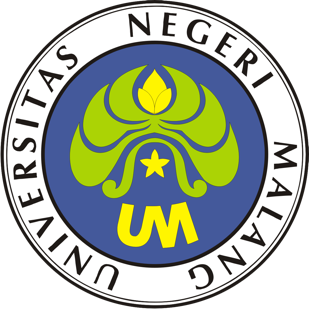 PROSEDUR OPERASIONAL BAKUPELAYANAN ARSIPPASCASARJANAUNIVERSITAS NEGERI MALANG2019PROSEDUR OPERASIONAL BAKU PENYUSUNANPELAYANAN ARSIPPASCASARJANAUNIVERSITAS NEGERI MALANGPROSEDUR OPERASI BAKUPELAYANAN ARSIPDasar KegiatanUndang-Undang Nomor 20 Tahun 2003 tentang Sistem Pendidikan Nasional (Lembaran Negara Republik Indonesia Tahun 2003 Nomor 78, Tambahan Lembaran Negara Republik Indonesia Tahun 2003 Nomor 4301).Undang-Undang Nomor 12 Tahun 2012 tentang Pendidikan Tinggi (Lembaran Negara Republik Indonesia Tahun 2012 Nomor 158, Tambahan Lembaran Negara Republik Indonesia Tahun 2012 Nomor 5336).Peraturan Pemerintah Nomor 4 Tahun 2014 tentang Penyelenggaraan Pendidikan Tinggi dan Pengelolaan Perguruan Tinggi (Lembaran Negara Republik Indonesia Tahun 2014 Nomor 16, Tambahan Lembaran Negara Republik Indonesia Nomor 5500);Undang-Undang No. 7 Tahun 1971 tentang Ketentuan-Ketentuan Pokok Kearsipan.Undang-Undang No. 8 Tahun 1997 tentang Dokumen Perusahaan.Peraturan Menteri Pendidikan dan Kebudayaan Republik Indonesia Nomor 30 Tahun 2012 tentang Organisasi dan Tata Kerja Universitas Negeri Malang (Berita Negara Republik Indonesia Tahun 2012 Nomor 493).Peraturan Menteri Pendidikan dan Kebudayaan Republik Indonesia Nomor 71 Tahun 2012 tentang Statuta Universitas Negeri Malang (Berita Negara Republik Indonesia Tahun 2012 Nomor 1136).Peraturan Menteri Pendidikan Nasional Nomor 53 Tahun 2008 tentang Pedoman Penyusunan Standar Pelayanan Minimum Bagi Perguruan Tinggi Negeri Yang Menerapkan Pengelolaan Keuangan Badan Layanan Umum.Keputusan Menteri Keuangan Nomor 297/KMU.05/2008 tentang Penetapan Universitas Negeri Malang pada Departemen Pendidikan Nasional sebagai Instansi Pemerintah yang Menerapkan Pengelolaan Keuangan Badan Layanan Umum.TujuanMemberikan pelayanan yang cepat.Mempermudah penemuan kembali.Mewujudkan sistem pelayanan informasi.Prosedur KerjaHasil KegiatanTerpenuhinya kebutuhan pengguna arsipAlur Kerja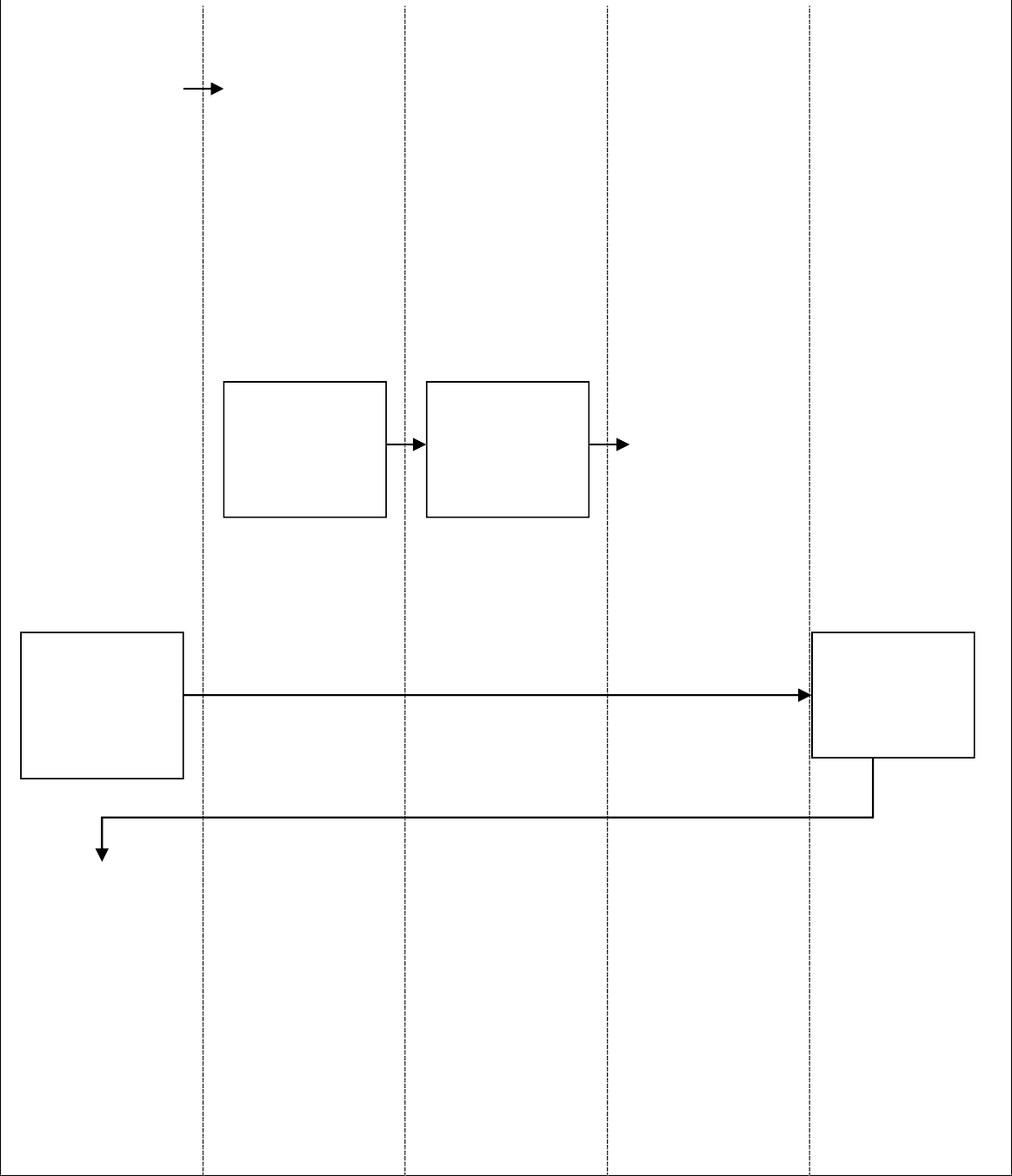 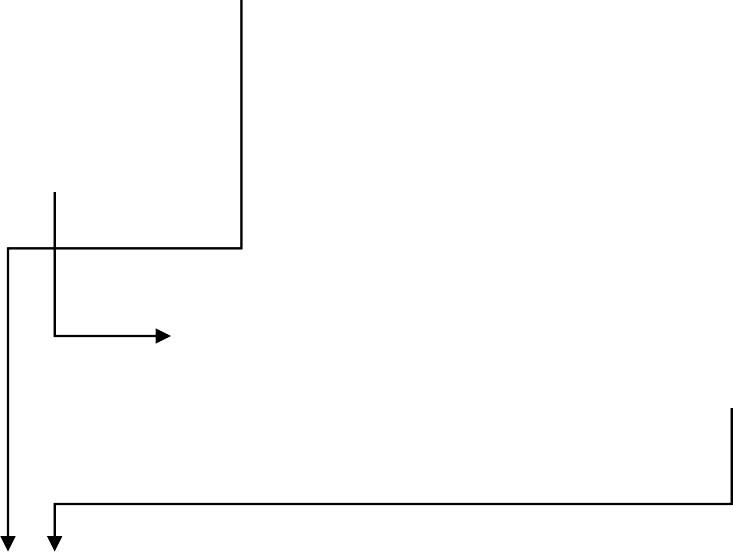 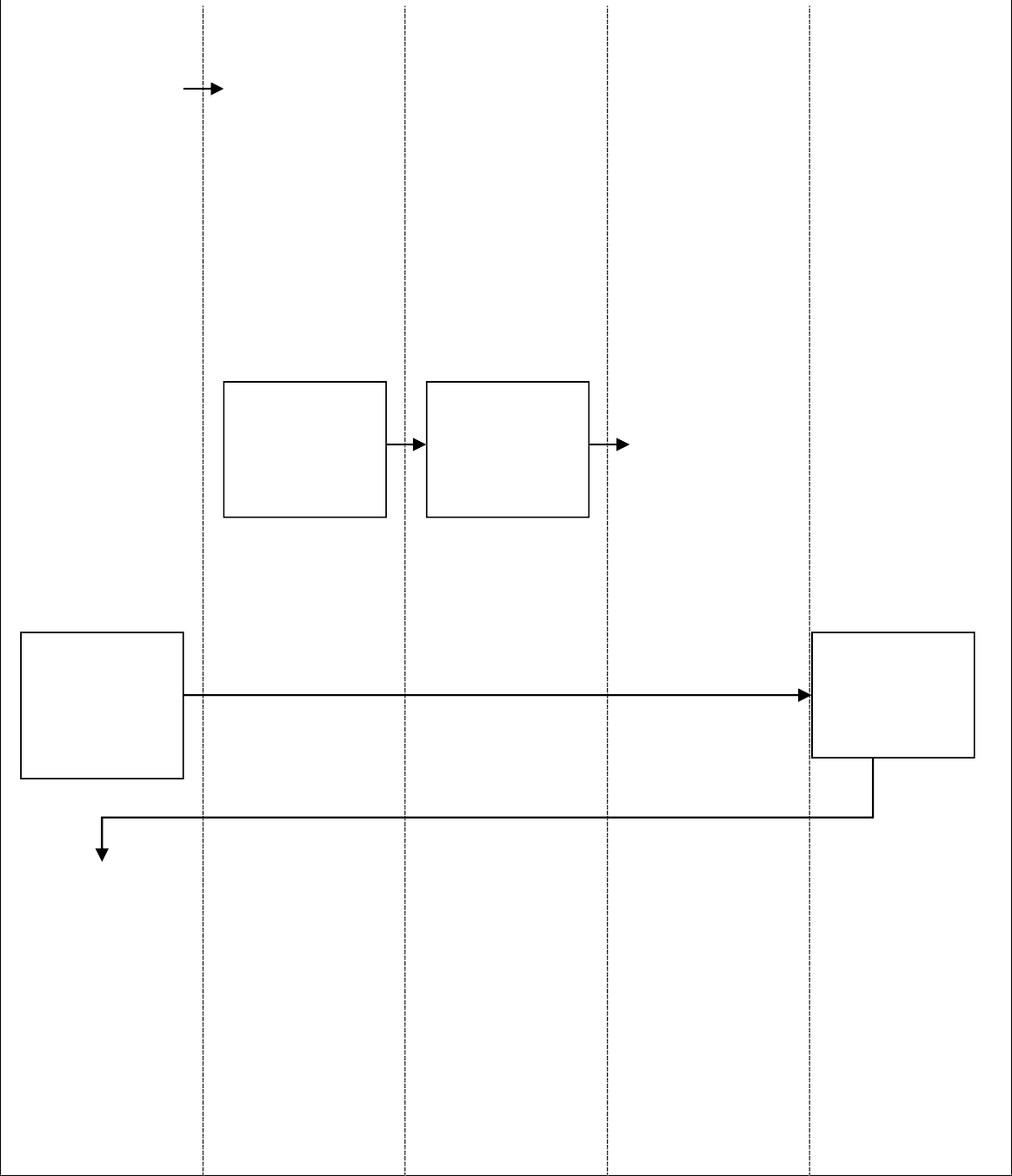 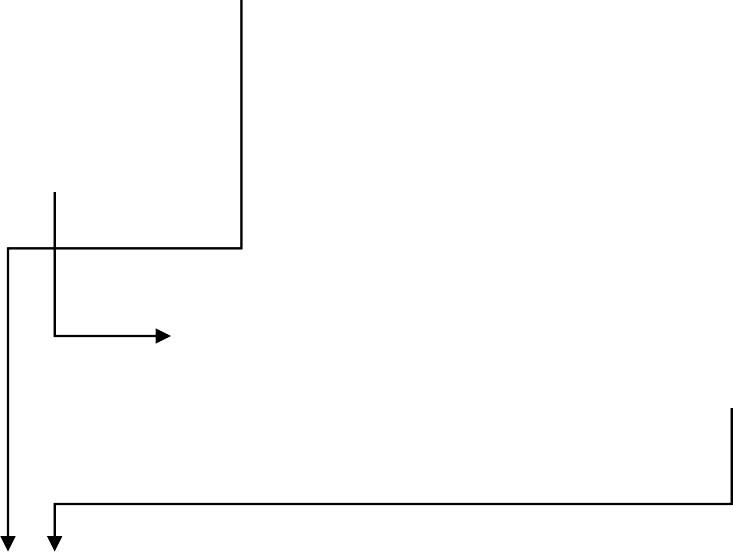 KODE DOKUMENUPM-PPS . A5. 0002REVISI1TANGGAL1 DESEMBER 2018Diajukan oleh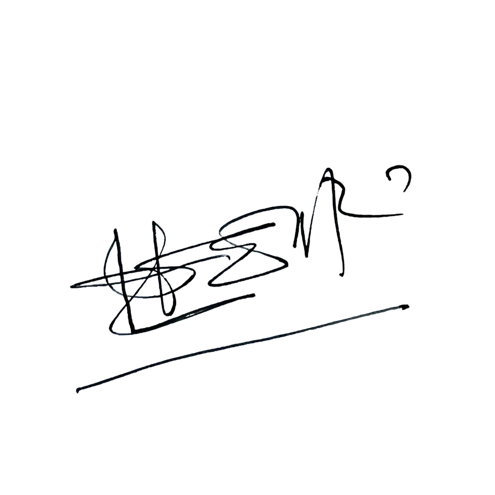 WAKIL DIREKTUR 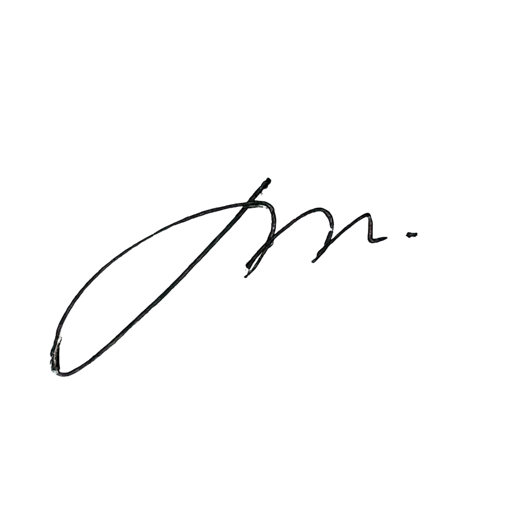 Prof. Dr. Nurul Murtadho, M.Pd NIP 196007171986011001Dikendalikan olehUnit Penjamin MutuProf. Dr. Parno, M.Si NIP  196501181990011001Disetujui oleh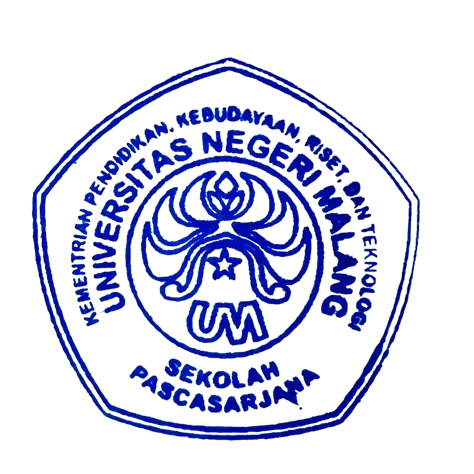 DIREKTUR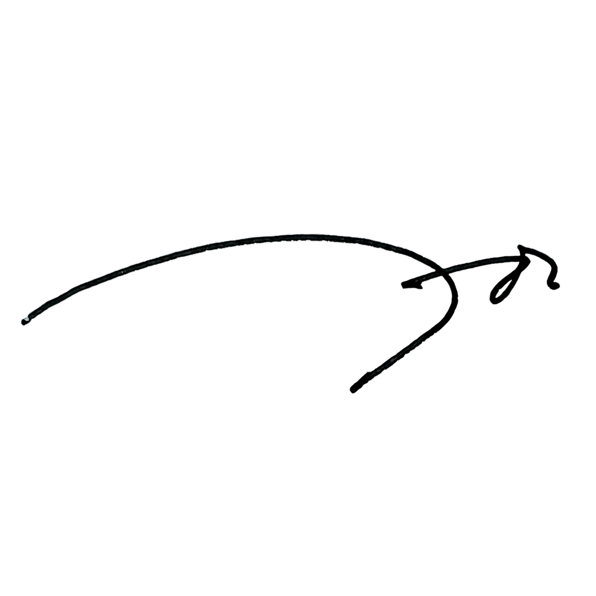 Prof. Dr. Ery Tri Djatmika Rudijanto W.W, MA, M.Si.NIP. 196106111986011001NoAktivitasPelaksanaWaktuOutputa. Persiapana. Persiapan1.Memberikan blanko peminjaman.Staf1 menitBlanko peminjaman2.Mengisi blangko pinjaman rangkap 3 (tiga).Staf2 menitBlangko yg terisi3.Permohonan Persetujuan Pimpinan untuk jenis arsip tertentu.Staf5 menitBlangko yg terisi dandisetujuiNoAktivitasPelaksanaWaktuOutputb. Pelaksanaanb. Pelaksanaan1.Melakukan pengambilan arsip.Staf10 menitarsip2.Menyerahkan kepada pengguna.Staf1 menitArsip tersampai- kan3.Menerima kembali arsip.Staf1 menitArsip yg dikembalikan4.Menyimpan kembali arsip.Staf10 menitArsip yg tersimpankembali5.Mendata pengguna Arsip.Staf2 menitDaftar penggunaarsip